Текстуални  проблеми со проценти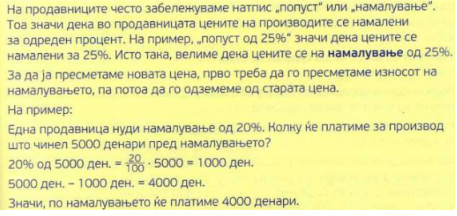 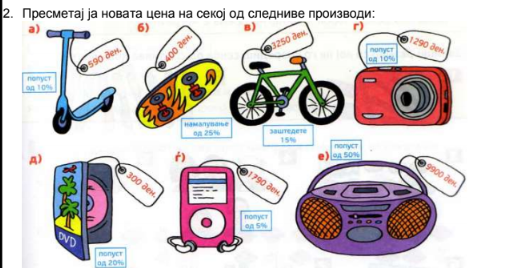 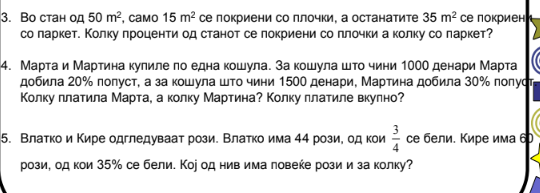 